22.11.2021г. №59РОССИЙСКАЯ ФЕДЕРАЦИЯИРКУТСКАЯ ОБЛАСТЬБОХАНСКИЙ РАЙОНМУНИЦИПАЛЬНОЕ ОБРАЗОВАНИЕ «ОЛОНКИ»АДМИНИСТРАЦИЯПОСТАНОВЛЕНИЕО ПРИЗНАНИИ ПОСТАНОВЛЕНИЙ АДМИНИСТРАЦИИ МУНИЦИПАЛЬНОГО ОБРАЗОВАНИЯ «ОЛОНКИ» УТРАТИВШИМИ СИЛУВ соответствии с Федеральным законом от 06.10.2003 года №131-ФЗ «Об общих принципах организации местного самоуправления в Российской Федерации», статьей 72 Земельного кодекса Российской Федерации руководствуясь Уставом муниципального образования «Олонки», Уставом муниципального образования «Олонки»ПОСТАНОВЛЯЮ:1. Признать следующие постановления администрации муниципального образования «Олонки» утратившим силу:- от 20.02.2020 года №7 «Об утверждении административного регламента исполнения муниципальной функции по осуществлению муниципального земельного контроля в границах муниципального образования «Олонки»»;- от 01.12.2021 года №80 «О внесении изменений в административный регламент исполнения муниципальной функции по осуществлению муниципального земельного контроля в границах муниципального образования «Олонки», утвержденный постановлением администрации муниципального образования «Олонки» от 20.02.2020 года №7»;- от 11.05.2021 года №29 «О внесении изменений в административный регламент исполнения муниципальной функции по осуществлению муниципального земельного контроля в границах муниципального образования «Олонки», утвержденный постановлением администрации муниципального образования «Олонки» от 20.02.2020 года №7».2. Опубликовать настоящее постановление в информационном бюллетене муниципального образования «Олонки» и на официальном сайте администрации муниципального образования «Боханский район».3. Настоящее постановление вступает в силу после его официального опубликования.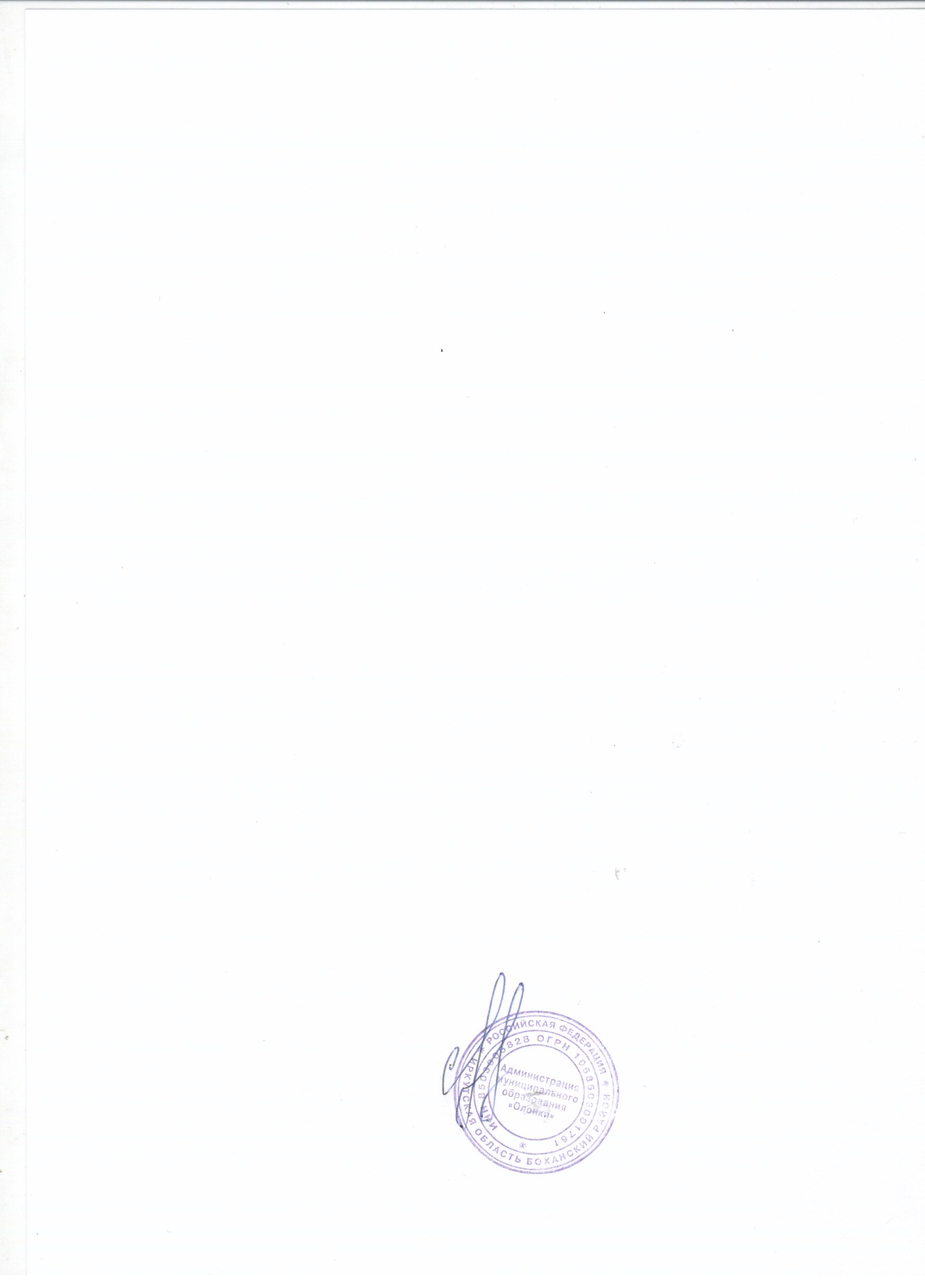 Глава МО «Олонки» С.Н. Нефедьев